KİTAPLAR VE SINAV TARİHLERİOnline sınavlar aşağıda belirtilen tarihlerde yapılacaktır.Sınav saatleri çevrimiçi sınav sisteminde belirtilmiştir.SINAV SİSTEMİNİN İNTERNET ADRESLERİhttp://www.dunyayievimizesigdirdik.orgya dahttp://fethiye.meb.gov.tr/www/ben-okuyorum-dunyam-buyuyor-odullu-kitap-okuma-yarismasi/icerik/8845ya dahttp://sinav.altinkitaplar.com.tr/OnlineSinav/BayiGiris?pID=110193&pKullaniciAdi=Fethiyeya da https://bit.ly/2MbqMHC (kısa link)İLKOKULLAR: 2.Sınıf Kitapları: Uçan Balık Kefi-30/01/2021Kefi Tarihin Peşinde-13/02/2021Aliş'in Gözlüğü-27/02/2021Aliş'in Öfkesi-13/03/20213.Sınıf Kitapları: Çikolata Ülkesi- 30/01/2021Yeni Bir Başlangıç:19 Mayıs-13/02/2021Koşkent'in Kayıp Çocukları- 27/02/2021Kahraman Burunlar- 13/03/20214.Sınıf Kitapları: Hayaller Gemisi- 30/01/2021Düşlerin Peşindeki Çocuk- 13/02/2021 Yaban Ördeği Ailesi Göç Yolculuğu- 27/02/2021Sihirli Düşler Kesesi- 13/03/2021ORTAOKULLAR:5.Sınıf Kitapları:Kız Kulesinin Bilinmeyen Efsanesi- 30/01/2021Umut Ekenler- 13/02/2021Koş Kurtar- 27/02/2021Kozmik Yumurta- 13/03/20216.Sınıf Kitapları:Kız Kulesinin Bilinmeyen Efsanesi- 30/01/2021Umut Ekenler- 13/02/2021Koş Kurtar- 27/02/2021Dedem Nerede- 13/03/20217.Sınıf Kitapları:Mutluluk Sözcükleri- 30/01/2021Kadim Şehrin Şifreleri- 13/02/2021Varış Çizgisi- 27/02/2021Esrarengiz Kelimeler- 13/03/2021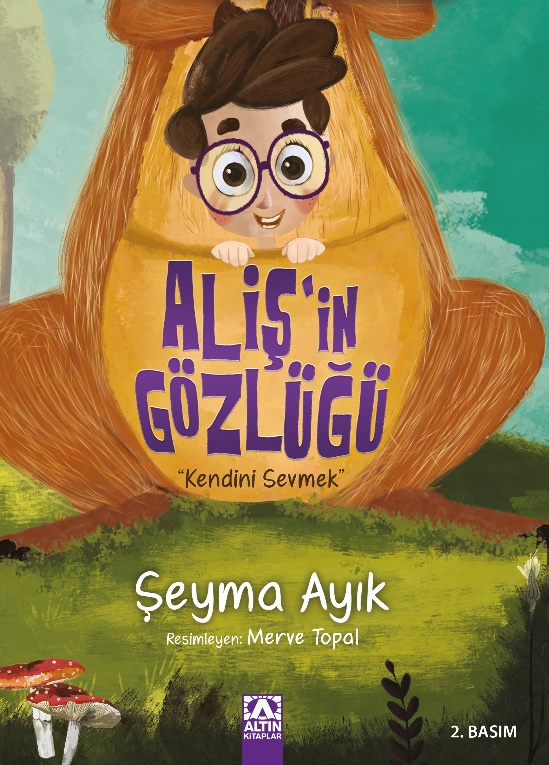 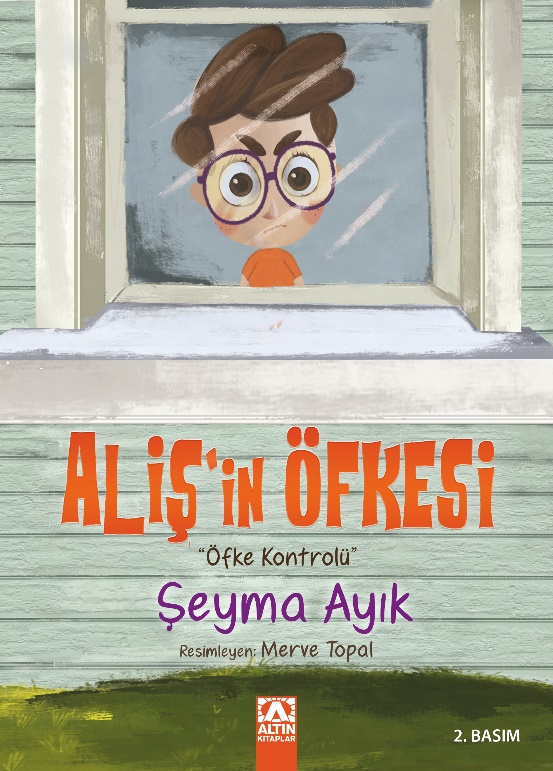 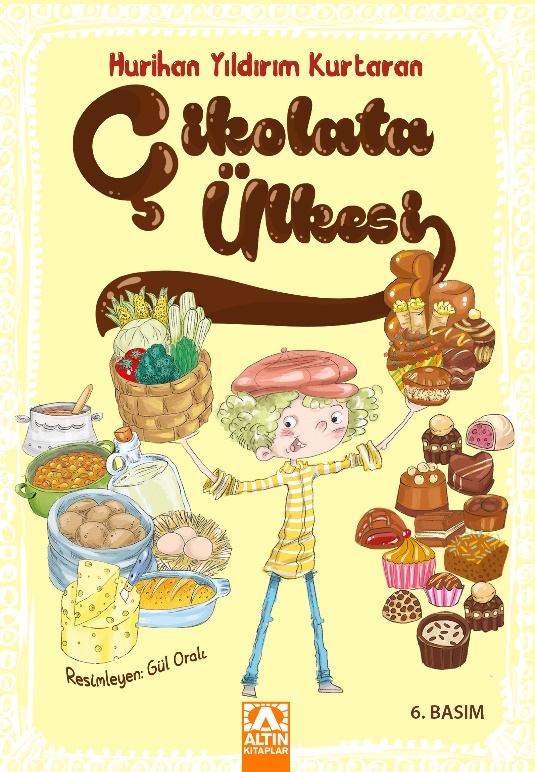 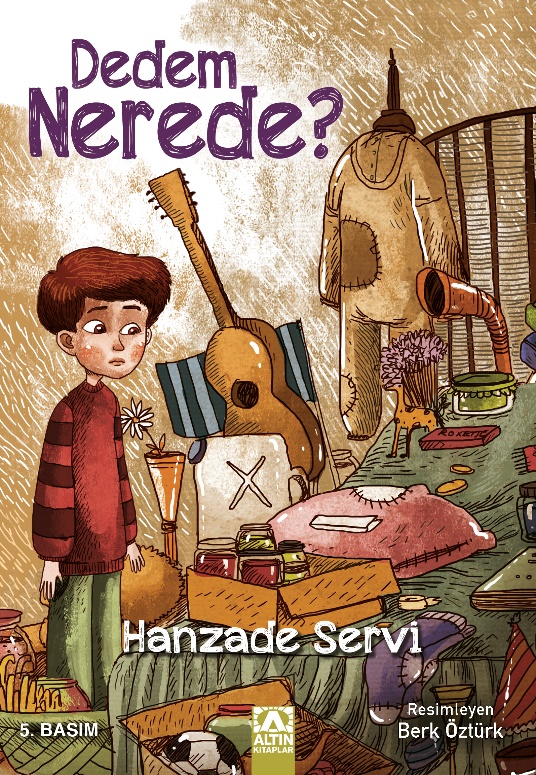 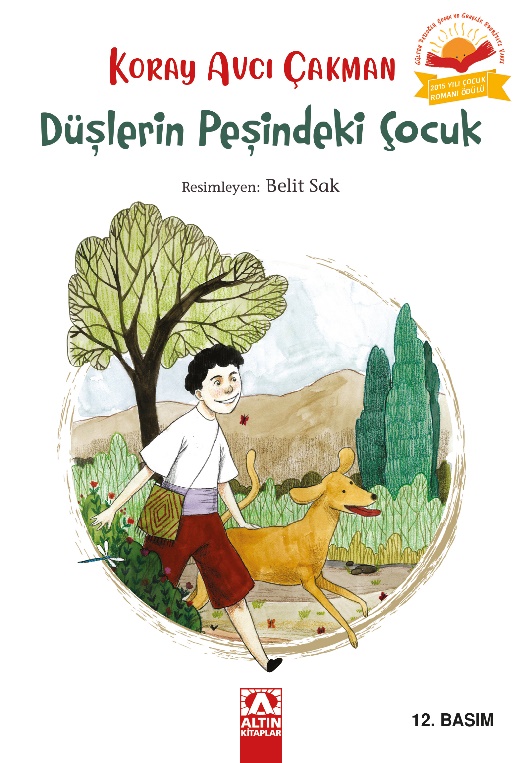 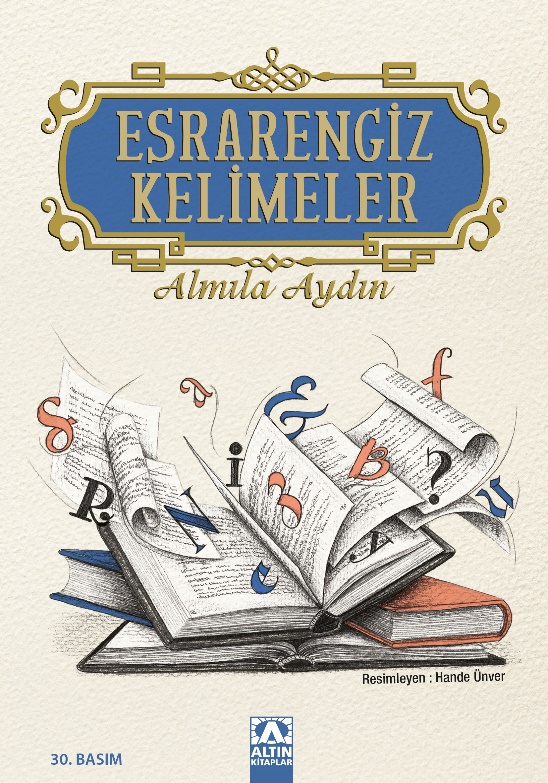 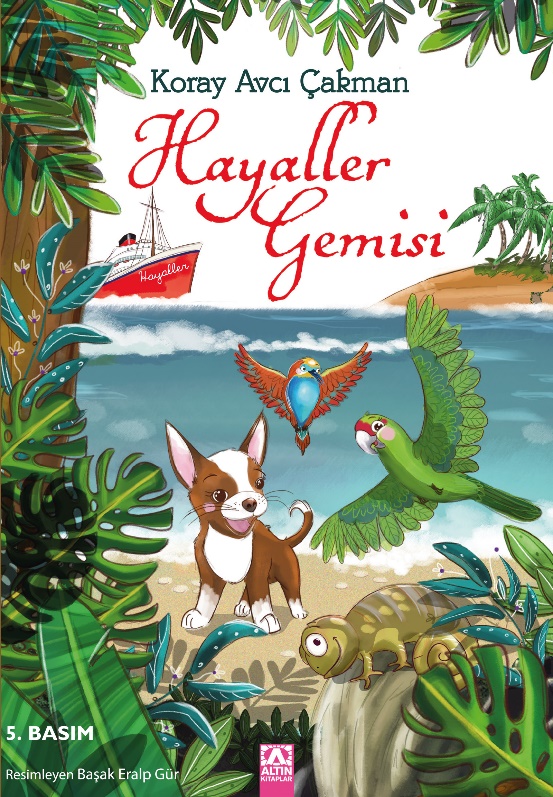 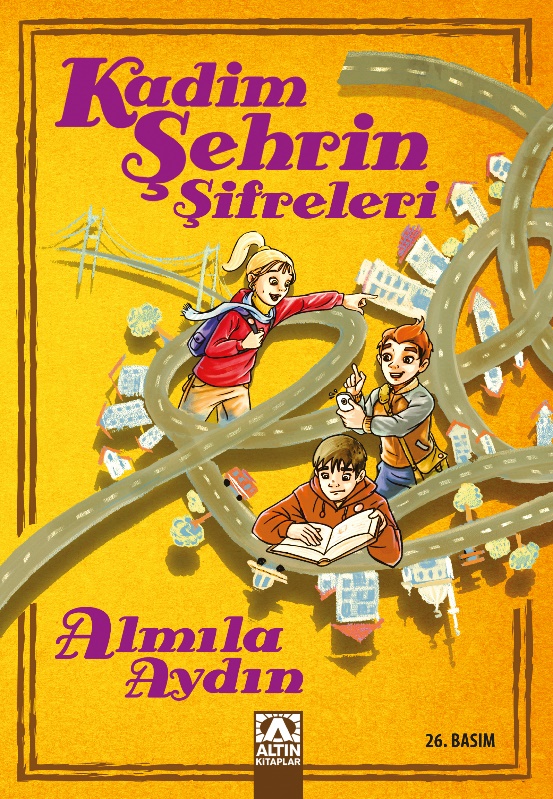 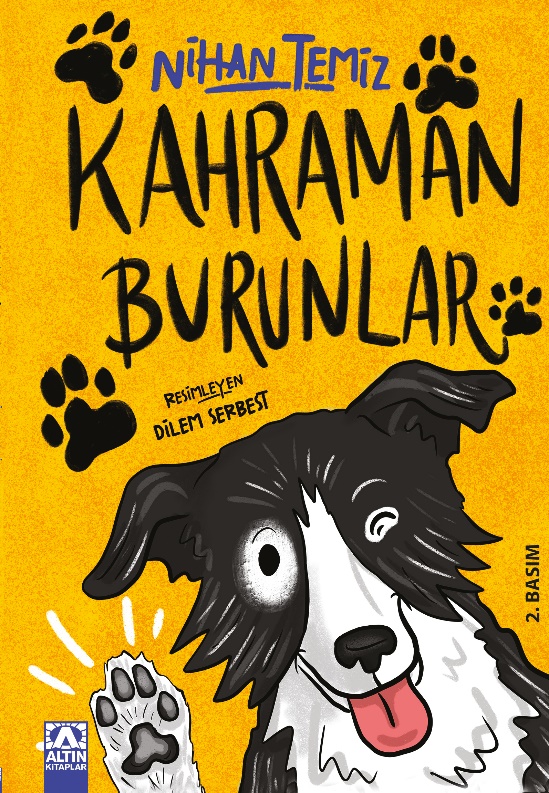 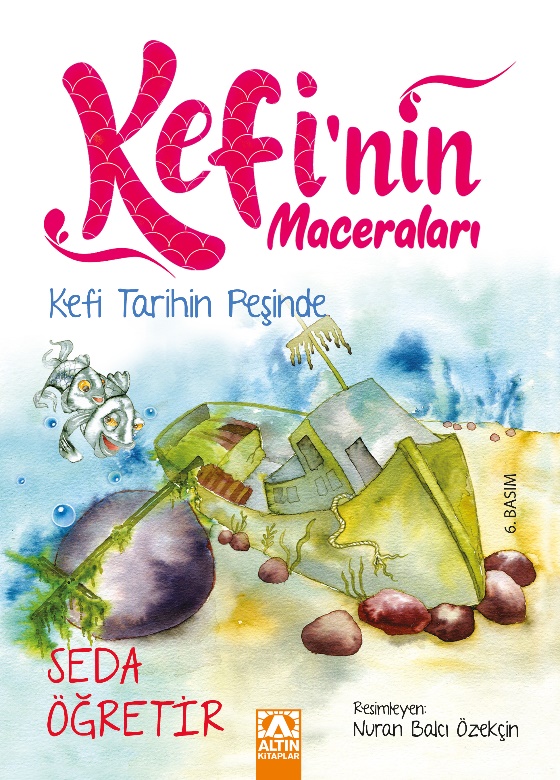 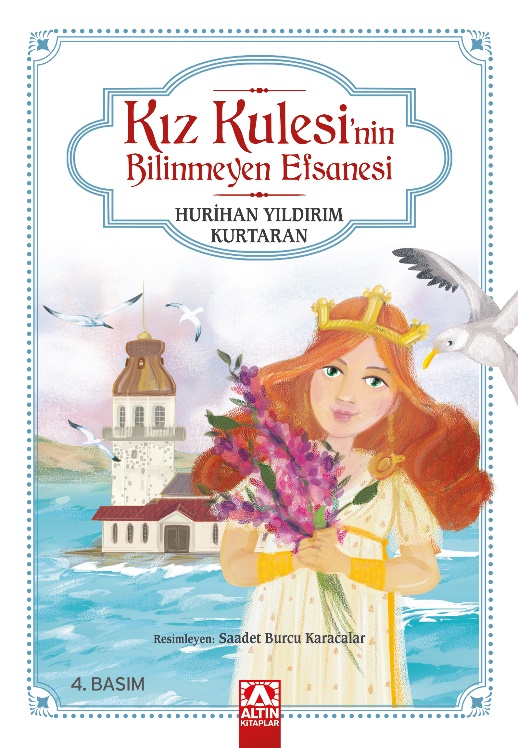 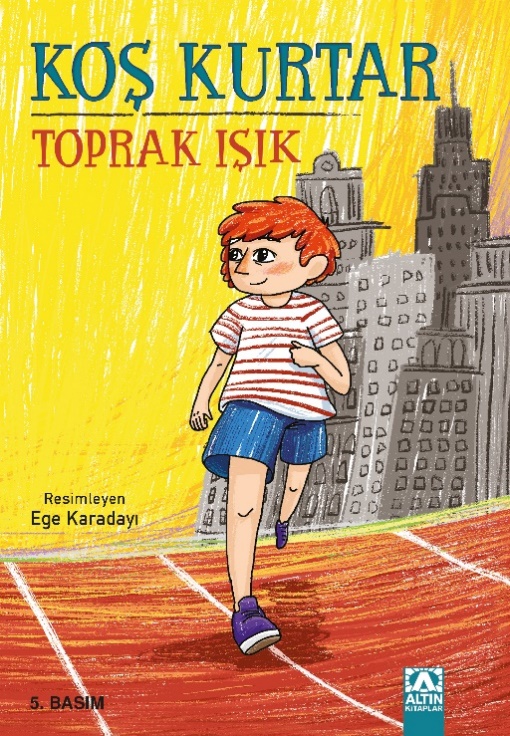 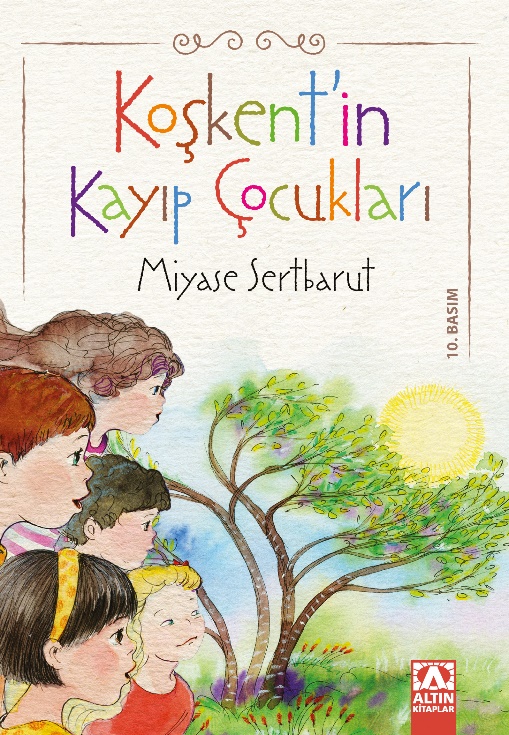 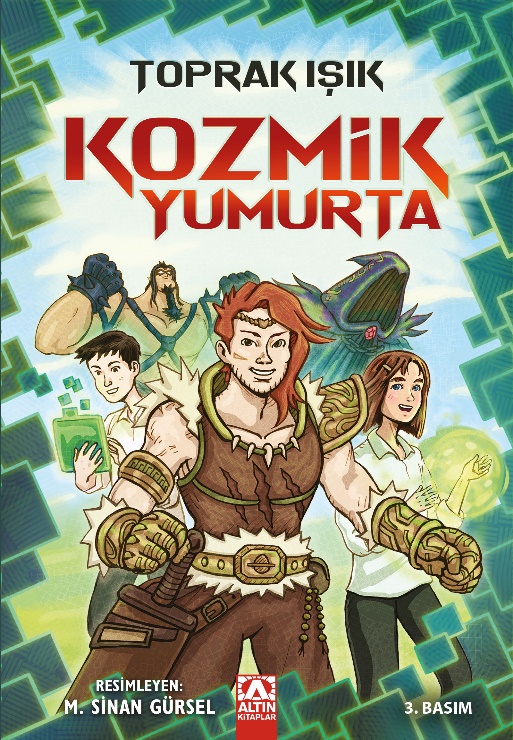 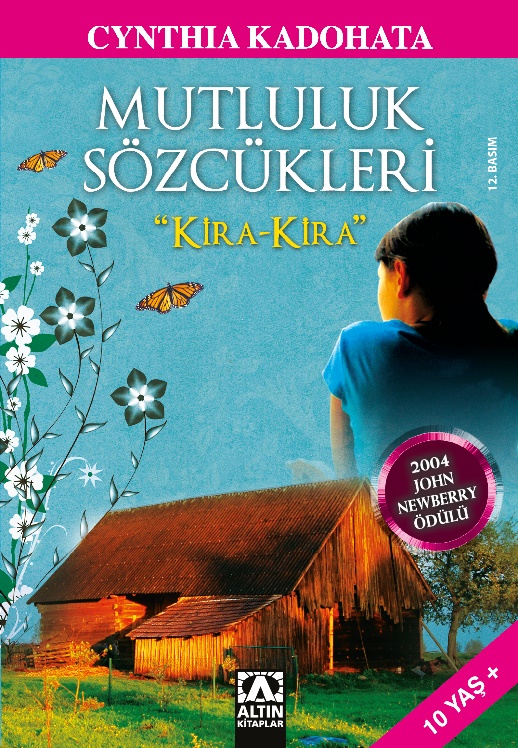 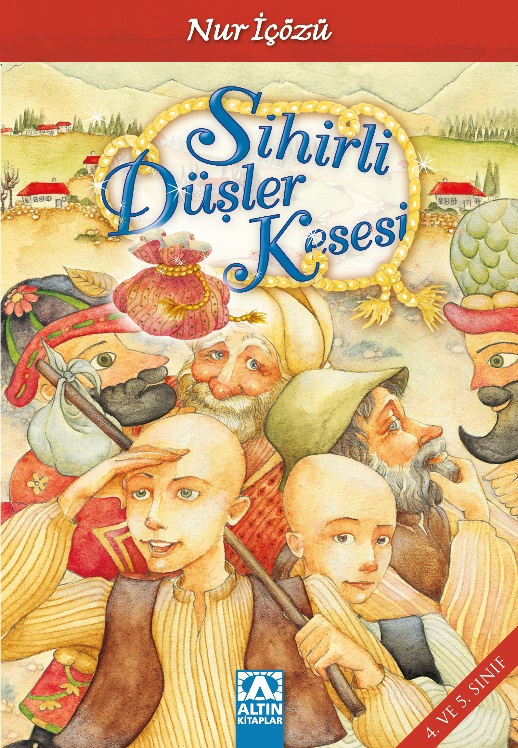 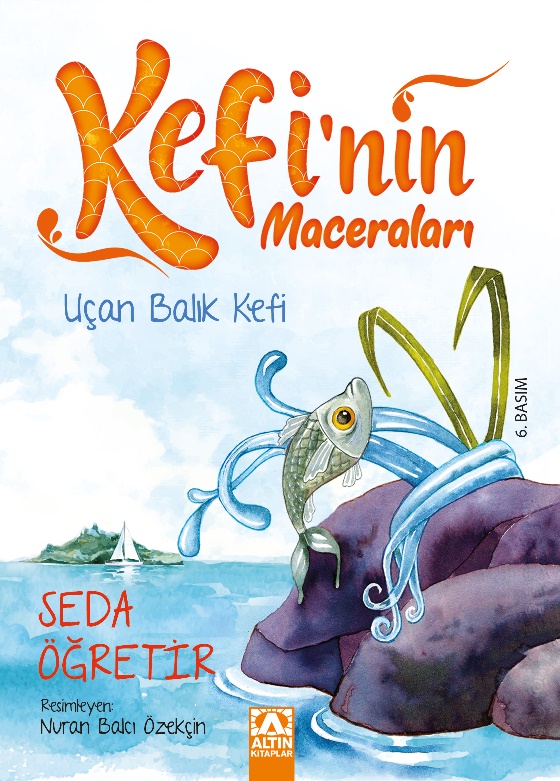 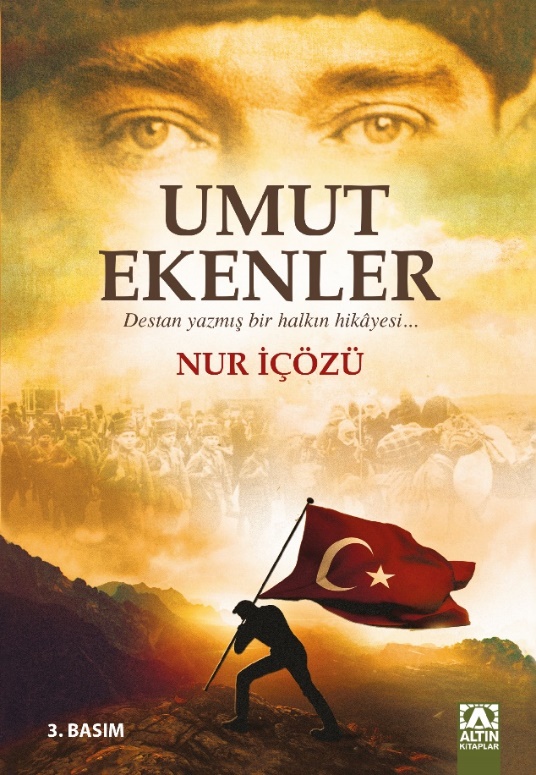 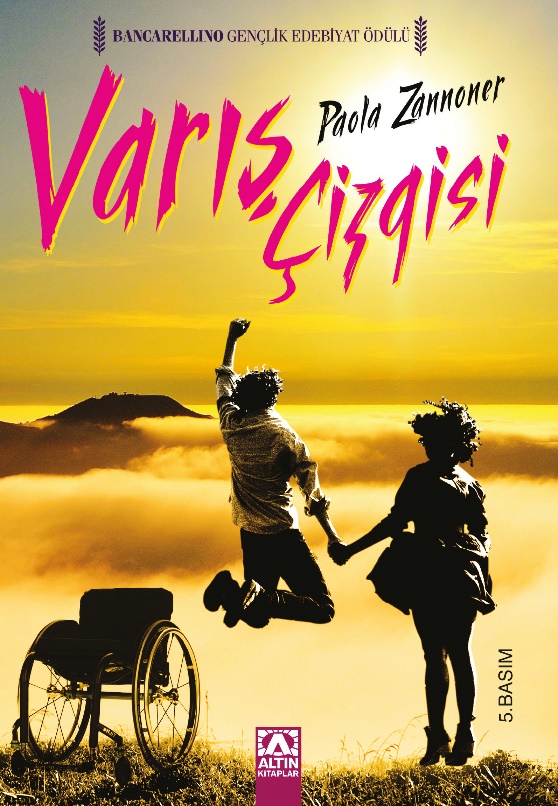 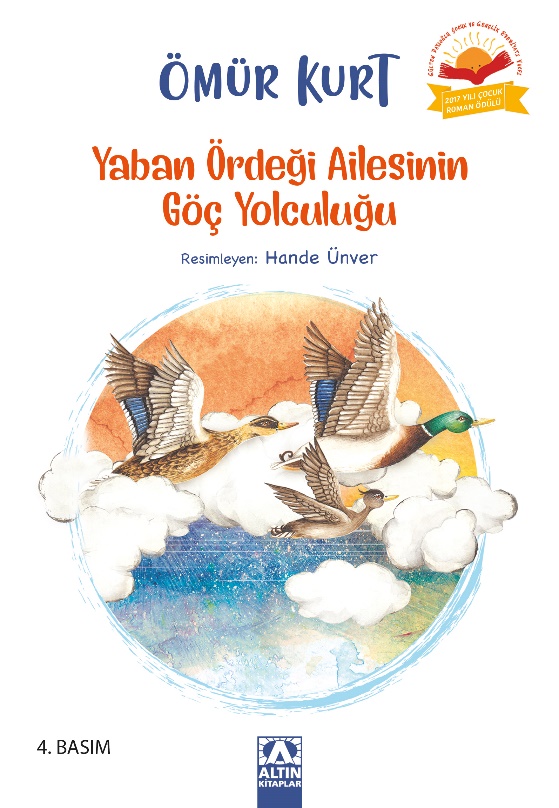 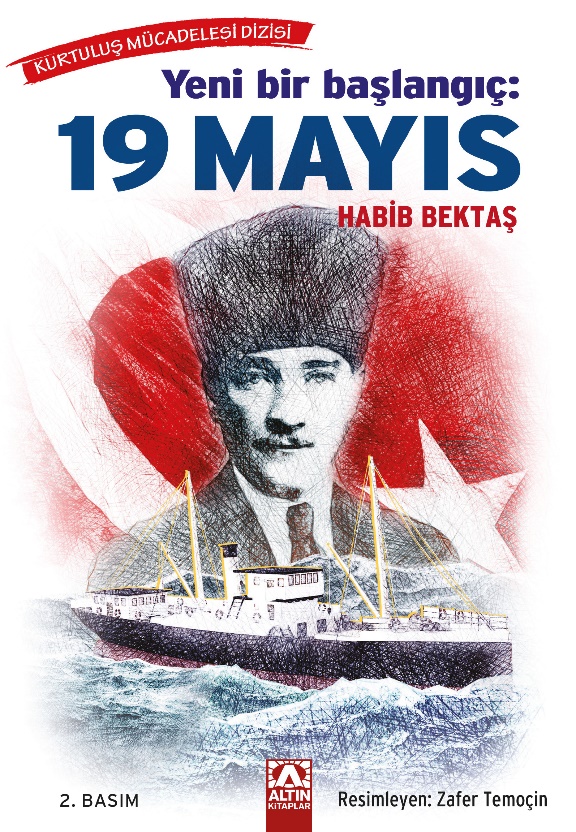 